АО «ИРИМЭКС» 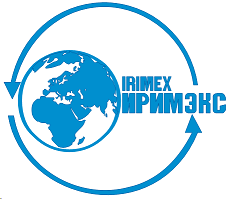 Россия,  107497,  г. Москва,  Иркутская ул., д. 11/17, корп. 1 Тел./факс (495) 783-60-73, 783-60-74info@irimex.ru,  www.irimex.ru  Опросный лист для подбора клапанов InbalПоля, помеченные* обязательны для заполненияОпросный лист для подбора клапанов InbalПоля, помеченные* обязательны для заполненияОпросный лист для подбора клапанов InbalПоля, помеченные* обязательны для заполненияОпросный лист для подбора клапанов InbalПоля, помеченные* обязательны для заполненияОпросный лист для подбора клапанов InbalПоля, помеченные* обязательны для заполненияОпросный лист для подбора клапанов InbalПоля, помеченные* обязательны для заполненияОпросный лист для подбора клапанов InbalПоля, помеченные* обязательны для заполненияОпросный лист для подбора клапанов InbalПоля, помеченные* обязательны для заполненияОпросный лист для подбора клапанов InbalПоля, помеченные* обязательны для заполненияОпросный лист для подбора клапанов InbalПоля, помеченные* обязательны для заполненияОпросный лист для подбора клапанов InbalПоля, помеченные* обязательны для заполненияОпросный лист для подбора клапанов InbalПоля, помеченные* обязательны для заполненияОпросный лист для подбора клапанов InbalПоля, помеченные* обязательны для заполненияОпросный лист для подбора клапанов InbalПоля, помеченные* обязательны для заполненияОпросный лист для подбора клапанов InbalПоля, помеченные* обязательны для заполненияОпросный лист для подбора клапанов InbalПоля, помеченные* обязательны для заполнения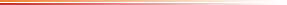 1№ для ссылки: Дата: № для ссылки: Дата: № для ссылки: Дата: № для ссылки: Дата: № для ссылки: Дата: № для ссылки: Дата: № для ссылки: Дата: № для ссылки: Дата: № для ссылки: Дата: № для ссылки: Дата: № для ссылки: Дата: № для ссылки: Дата: № для ссылки: Дата: 2Название и место проекта: Название и место проекта: Название и место проекта: Название и место проекта: Название и место проекта: Название и место проекта: Название и место проекта: Название и место проекта: Название и место проекта: Название и место проекта: Название и место проекта: Название и место проекта: Название и место проекта: 3Типы применения:Типы применения:Типы применения:Типы применения:Типы применения:Типы применения:Типы применения:Типы применения:Типы применения:Типы применения:Типы применения:Типы применения:Типы применения:3.1Дренчерный клапан    
   Дренчерный клапан    
   Дренчерный клапан    
   Дренчерный клапан    
   Дренчерный клапан    
   Дренчерный клапан    
   Дренчерный клапан    
   Дренчерный клапан    
   Дренчерный клапан    
   Дренчерный клапан    
   Дренчерный клапан с регулировкой давления    
   Дренчерный клапан с регулировкой давления    
   Дренчерный клапан с регулировкой давления    
   Дренчерный клапан с регулировкой давления    
   Дренчерный клапан с регулировкой давления    
   Дренчерный клапан с регулировкой давления    
   Дренчерный клапан с регулировкой давления    
   Дренчерный клапан с регулировкой давления    
   Дренчерный клапан с регулировкой давления    
   Дренчерный клапан с регулировкой давления    
   3.2Клапан предварительного действия (Preaction System)   
   Клапан предварительного действия (Preaction System)   
   Клапан предварительного действия (Preaction System)   
   Клапан предварительного действия (Preaction System)   
   Клапан предварительного действия (Preaction System)   
   Клапан предварительного действия (Preaction System)   
   Клапан предварительного действия (Preaction System)   
   Клапан предварительного действия (Preaction System)   
   Клапан предварительного действия (Preaction System)   
   3.3Сухотрубные спринклерные системы (Dry Pipe System)Сухотрубные спринклерные системы (Dry Pipe System)Сухотрубные спринклерные системы (Dry Pipe System)Сухотрубные спринклерные системы (Dry Pipe System)Сухотрубные спринклерные системы (Dry Pipe System)Сухотрубные спринклерные системы (Dry Pipe System)Сухотрубные спринклерные системы (Dry Pipe System)Сухотрубные спринклерные системы (Dry Pipe System)Сухотрубные спринклерные системы (Dry Pipe System)Сухотрубные спринклерные системы (Dry Pipe System)Сухотрубные спринклерные системы (Dry Pipe System)Сухотрубные спринклерные системы (Dry Pipe System)Сухотрубные спринклерные системы (Dry Pipe System)3.4Клапан с локальным ручным пускомКлапан с локальным ручным пускомКлапан с локальным ручным пускомКлапан с локальным ручным пускомКлапан с локальным ручным пускомКлапан с локальным ручным пускомКлапан с локальным ручным пускомКлапан с локальным ручным пускомКлапан с локальным ручным пускомКлапан с локальным ручным пускомКлапан с локальным ручным пускомКлапан с локальным ручным пускомКлапан с локальным ручным пуском3.5Дистанционно управляемый клапан    Дистанционно управляемый клапан    Дистанционно управляемый клапан    Дистанционно управляемый клапан    Дистанционно управляемый клапан    Дистанционно управляемый клапан    Дистанционно управляемый клапан    Дистанционно управляемый клапан    Дистанционно управляемый клапан    3.6Редукционный клапанРедукционный клапанРедукционный клапанРедукционный клапанРедукционный клапанРедукционный клапанРедукционный клапанРедукционный клапанРедукционный клапанРедукционный клапанРедукционный клапанРедукционный клапанРедукционный клапан3.7Клапан поддержания входного давленияКлапан поддержания входного давленияКлапан поддержания входного давленияКлапан поддержания входного давленияКлапан поддержания входного давленияКлапан поддержания входного давленияКлапан поддержания входного давленияКлапан поддержания входного давленияКлапан поддержания входного давленияКлапан поддержания входного давленияКлапан поддержания входного давленияКлапан поддержания входного давленияКлапан поддержания входного давления3.8Предохранительно Разгрузочный клапанПредохранительно Разгрузочный клапанПредохранительно Разгрузочный клапанПредохранительно Разгрузочный клапанПредохранительно Разгрузочный клапанПредохранительно Разгрузочный клапанПредохранительно Разгрузочный клапанПредохранительно Разгрузочный клапанПредохранительно Разгрузочный клапанПредохранительно Разгрузочный клапанПредохранительно Разгрузочный клапанПредохранительно Разгрузочный клапанПредохранительно Разгрузочный клапан4Описание требуемого клапанаОписание требуемого клапанаОписание требуемого клапанаОписание требуемого клапанаОписание требуемого клапанаОписание требуемого клапанаОписание требуемого клапанаОписание требуемого клапанаОписание требуемого клапанаОписание требуемого клапанаОписание требуемого клапанаОписание требуемого клапанаОписание требуемого клапана4.1РазмерРазмерРазмерРазмерРазмерРазмерРазмерРазмерРазмерРазмерРазмерРазмерРазмер4.1.1Кол-во * Кол-во * Кол-во * Кол-во * Кол-во * Кол-во * Кол-во * Кол-во * Кол-во * Кол-во * Кол-во * Кол-во * Кол-во * 4.1.2Кол-во Кол-во Кол-во Кол-во Кол-во Кол-во Кол-во Кол-во Кол-во Кол-во Кол-во Кол-во Кол-во 4.1.3Кол-во Кол-во Кол-во Кол-во Кол-во Кол-во Кол-во Кол-во Кол-во Кол-во Кол-во Кол-во Кол-во 4.1.4Кол-во Кол-во Кол-во Кол-во Кол-во Кол-во Кол-во Кол-во Кол-во Кол-во Кол-во Кол-во Кол-во 4.2МатериалыМатериалыМатериалыМатериалыМатериалыМатериалыМатериалыМатериалыМатериалыМатериалыМатериалыМатериалыМатериалыСтандартныеСтандартныеТорцы: ковкий чугунТорцы: ковкий чугунКорпус: углеродистая стальНестандартныеНестандартныеТорцы:
Торцы:
Корпус: 4.3ПокрытиеПокрытиеПокрытиеПокрытиеПокрытиеПокрытиеПокрытиеПокрытиеПокрытиеПокрытиеПокрытиеПокрытиеПокрытие4.4ТорцыТорцыТорцыТорцыТорцыТорцыТорцыТорцыТорцыТорцыТорцыТорцыТорцы* Резьбовые торцы * Резьбовые торцы * Резьбовые торцы * Резьбовые торцы * Резьбовые торцы * Резьбовые торцы * Резьбовые торцы * Резьбовые торцы * Резьбовые торцы * Резьбовые торцы * Резьбовые торцы * Резьбовые торцы * Резьбовые торцы Фланцевые Фланцевые Фланцевые Фланцевые Фланцевые Фланцевые Фланцевые Фланцевые Фланцевые Фланцевые Фланцевые Фланцевые Фланцевые Межфланцевые – указать стандарт фланца водопровода Межфланцевые – указать стандарт фланца водопровода Межфланцевые – указать стандарт фланца водопровода Межфланцевые – указать стандарт фланца водопровода Межфланцевые – указать стандарт фланца водопровода Межфланцевые – указать стандарт фланца водопровода Межфланцевые – указать стандарт фланца водопровода Межфланцевые – указать стандарт фланца водопровода Межфланцевые – указать стандарт фланца водопровода Межфланцевые – указать стандарт фланца водопровода Межфланцевые – указать стандарт фланца водопровода Межфланцевые – указать стандарт фланца водопровода Межфланцевые – указать стандарт фланца водопровода С проточкой (муфтовое соединение к трубопроводу)С проточкой (муфтовое соединение к трубопроводу)С проточкой (муфтовое соединение к трубопроводу)С проточкой (муфтовое соединение к трубопроводу)С проточкой (муфтовое соединение к трубопроводу)С проточкой (муфтовое соединение к трубопроводу)С проточкой (муфтовое соединение к трубопроводу)С проточкой (муфтовое соединение к трубопроводу)С проточкой (муфтовое соединение к трубопроводу)С проточкой (муфтовое соединение к трубопроводу)С проточкой (муфтовое соединение к трубопроводу)С проточкой (муфтовое соединение к трубопроводу)С проточкой (муфтовое соединение к трубопроводу)4.5Тестовый порт наличия воды (на входе клапана) Тестовый порт наличия воды (на входе клапана) Тестовый порт наличия воды (на входе клапана) Требуется Не требуется 4.6Дренажный порт (на выходе клапана) Дренажный порт (на выходе клапана) Дренажный порт (на выходе клапана) Требуется Не требуется 5УстановкаУстановкаВертикальная Вертикальная Горизонтальная 6Давление и расход воды Давление и расход воды Давление и расход воды Давление и расход воды Давление и расход воды Давление и расход воды Давление и расход воды Давление и расход воды Давление и расход воды Давление и расход воды Давление и расход воды Давление и расход воды Давление и расход воды 6.1Реальное макс. давление Реальное макс. давление Реальное макс. давление Реальное макс. давление Реальное макс. давление Реальное макс. давление Реальное макс. давление Реальное макс. давление Реальное макс. давление 8ОбвязкаОбвязкаОбвязкаОбвязкаОбвязкаОбвязкаОбвязкаОбвязкаОбвязкаОбвязкаОбвязкаОбвязкаОбвязка8.1МатериалыМатериалыМатериалыМатериалыМатериалыМатериалыМатериалыМатериалыМатериалыМатериалыМатериалыМатериалыМатериалыСтандартные – латунь с хромированным покрытием, патрубки из нерж. сталь Стандартные – латунь с хромированным покрытием, патрубки из нерж. сталь Стандартные – латунь с хромированным покрытием, патрубки из нерж. сталь Стандартные – латунь с хромированным покрытием, патрубки из нерж. сталь Стандартные – латунь с хромированным покрытием, патрубки из нерж. сталь Стандартные – латунь с хромированным покрытием, патрубки из нерж. сталь Стандартные – латунь с хромированным покрытием, патрубки из нерж. сталь Стандартные – латунь с хромированным покрытием, патрубки из нерж. сталь Стандартные – латунь с хромированным покрытием, патрубки из нерж. сталь Нестандартные Нестандартные 8.2Полная / базоваяПолная / базоваяПолная обвязка Полная обвязка Базовая обвязка 9Жидкость Жидкость Жидкость Жидкость Жидкость Жидкость Жидкость Жидкость Жидкость 10Заполнил: Заполнил: Заполнил: Заполнил: Заполнил: Заполнил: Заполнил: Заполнил: Заполнил: Заполнил: Заполнил: Заполнил: Заполнил: Компания: * Компания: * Имя: * Имя: * Должность: Должность: Тел: * Тел: * Факс: * Факс: * E-mail: * E-mail: * Адрес: Адрес: 